BẢN THÀNH TÍCH CÁ NHÂNNĂM HỌC: …….	Họ và tên: ……………………………………………………………………………	Sinh ngày: ……………………………………………………………………………	Đơn vị công tác: 	Trường Mầm non ………………………………………	Nhiệm vụ được giao: Dạy trẻ lớp mẫu giáo ... Trường Mầm non …..	Sau một năm làm việc chăm chỉ, nhờ vào sự cố gắng không ngừng của mình cùng với sự hỗ trợ và hướng dẫn chặt chẽ từ Chi bộ và Ban Giám Hiệu nhà trường, cũng như sự đồng lòng của đội ngũ giáo viên, tôi đã hoàn thành tốt đẹp các nhiệm vụ được phân công và đã đạt được những thành tích đáng kể như sau.:Chính trị tư tưởng:	Lập trường tư tưởng vững vàng. Chấp hành nghiêm chỉnh đường lối chủ trương chính sách, pháp luật của Đảng và Nhà nước thực hiện tốt nội quy, quy chế của nhà trường đề ra. Có lối sống lành mạnh, gần gũi với mọi người, được đồng nghiệp, phụ huynh các cháu thương yêu, quý trọng.Thực hiện nhiệm vụ năm học.	1. Huy động số lượng:	Nhà trường đã giao cho tôi trọng trách làm chủ nhiệm lớp mẫu giáo ..., và tôi đã áp dụng mọi phương pháp có thể để thu hút số lượng trẻ em tối đa đến lớp, với số lượng là … cháu, nhằm đảm bảo thực hiện đúng kế hoạch mà nhà trường đã đề ra..	2. Công tác chuyên môn:	Mang trong mình tinh thần tự học và tự rèn, tôi không ngừng nghiên cứu và tham khảo các nguồn sách báo để cải thiện chất lượng giảng dạy. Mục tiêu của tôi là giúp học sinh tiếp thu kiến thức một cách nhanh chóng, tạo môi trường học tập thân thiện và hỗ trợ họ, đặc biệt là những em có hoàn cảnh đặc biệt. 	Tham gia dự thi GVDG cấp huyện và đã đạt được giáo viên dạy giỏi năm học 20… - 20.....	Trong quá trình thực hiện kế hoạch giáo dục của nhà trường, tôi đã chú trọng vào việc trang trí lớp học theo từng góc cụ thể, tạo ra một không gian chữ viết đa dạng, kích thích sự hứng khởi của trẻ khi tham gia các hoạt động chung và cá nhân, điều này được nhà trường và cấp trên đánh giá cao.

Tôi đã tham gia cuộc thi chế tạo đồ dùng dạy học và đạt được kết quả xuất sắc (được xếp loại Tốt), qua đó tạo ra nhiều đồ dùng và đồ chơi giáo dục sáng tạo, giúp trẻ em thêm phần hào hứng trong quá trình học tập.

Ngoài ra, tôi cũng đã phối hợp chặt chẽ với các đồng nghiệp trong trường để nuôi dưỡng và giáo dục trẻ, giúp chúng trở nên ngoan ngoãn và phát triển tốt về mặt thể chất.	Kết quả chất lượng của lớp như sau:	+ Xếp loại Khá, Giỏi: …/… cháu, chiếm tỷ lệ: …% tổng số cháu của lớp.	+ Xếp loại Đạt yêu cầu …/… cháu, chiếm tỷ lệ ….% tổng số cháu của lớp.	3. Công tác chủ nhiệm:	Tôi luôn dành sự quan tâm và chăm sóc thường xuyên cho các cháu, điều này đã giúp tôi nhận được sự tin tưởng từ phụ huynh và tình cảm yêu mến từ các cháu. Bên cạnh đó, tôi cũng duy trì hồ sơ và sổ sách một cách đầy đủ và ngăn nắp.	4. Công tác nâng cao trình độ:	Tôi không ngừng học hỏi và cải thiện kỹ năng chuyên môn, đồng thời tích cực áp dụng công nghệ thông tin vào việc giảng dạy. Trong Hội thi Giáo viên Dạy giỏi cấp Huyện, tôi đã sử dụng máy chiếu Projector như một phương tiện hỗ trợ giảng dạy, giúp tôi đạt được thành tích cao trong cuộc thi.	5. Công tác đoàn thể:	 Bản thân luôn luôn gương mẫu nhiệt tình tham gia các hoạt động chính quyền, đoàn thể của nhà trường cũng như địa phương nơi tôi làm việc và sinh sống.	Trên đây là những thành tích mà tôi đã đạt được trong năm học 20…-20..... Tôi sẽ cố gắng hơn nữa trong thời gian tới. Kính mong cấp trên xét duyệt và công nhận danh hiệu: ….Báo cáo thành tích cá nhân của giáo viên Mầm non - Mẫu 2BÁO CÁO THÀNH TÍCH“Đề nghị tặng thưởng danh hiệu: Lao động tiên tiến”I-SƠ YẾU LÝ LỊCHHọ và tên: 	………………..Bí danh: KhôngNam, nữ: 	………………. Dân tộc: KinhNgày, tháng, năm sinh:	………………….………………….…………………….Quê quán: 	……………………………………….………………….Nơi thường trú: 	……………………………………….………………….Đơn vị công tác: 	……………………………………….………………….Chức vụ hiện nay: 	……………………………………….………………….Trình độ chuyên môn nghiệp vụ: ................................................................................*Những khó khăn, thuận lợi trong việc thực hiện nhiệm vụ:II-THÀNH TÍCH ĐẠT ĐƯỢC1- Quyền hạn, nhiệm vụ được giao hoặc đảm nhiệm- Thực hiện theo chương trình và kế hoạch chăm sóc giáo dục trẻ theo lứa tuổi, thực hiện theo đúng quy chế chuyên môn, chấp hành nội quy của trường.- Bảo vệ an toàn tuyệt đối tính mạng trẻ.- Gương mẫu, thương yêu, tôn trọng và đối xử công bằng với trẻ.- Chủ động phối hợp với gia đình trẻ trong việc chăm sóc giáo dục và tuyên truyền, phổ biến kiến thức nuôi dạy trẻ một cách khoa học cho các bậc phụ huynh.- Rèn luyện đạo đức, học tập văn hóa, bồi dưỡng chuyên môn nghiệp vụ để nâng cao chất lượng và hiệu quả chăm sóc giáo dục trẻ.- Thực hiện các quy định của hiệu trưởng, chịu sự kiểm tra của hiệu trưởng và các cấp quản lý trong giáo dục. 2-Thành tích đạt được của cá nhân:a/ Về tư tưởng chính trị, đạo đức, lối sống:-  Tôi luôn tập trung trong công việc.-  Tôi tin tưởng và làm theo sự lãnh đạo của Đảng và Nhà nước Việt Nam.-  Tôi tuân thủ mọi chủ trương, chính sách và pháp luật của Đảng và Nhà nước một cách nghiêm túc.-  Tôi sống một cuộc sống giản dị, trong sáng và tuân thủ pháp luật.-  Tôi thực hiện tốt cuộc vận động học tập và làm theo tấm gương đạo đức Hồ Chí Minh.-  Tôi tích cực hưởng ứng phong trào thi đua "Trường học thân thiện, học sinh tích cực".- Tôi thực hiện đầy đủ quyền và nghĩa vụ của mình như tham gia hội họp, ủng hộ các quỹ từ thiện, giúp đỡ trẻ em mồ côi và thăm hỏi đồng nghiệp khi họ gặp khó khăn.-  Tôi yêu nghề, yêu trẻ và luôn có trách nhiệm với công việc của mình.b/ Về việc thực hiện chuyên môn:-  Trong giai đoạn đổi mới phương pháp giảng dạy, tôi không ngừng nỗ lực, trau dồi kiến thức và tìm kiếm phương pháp giảng dạy tối ưu.-  Tôi luôn chuẩn bị đầy đủ đồ dùng giảng dạy và nhiệt tình với công việc.-  Tôi tuân thủ nghiêm ngặt các quy chế và quy định chuyên môn của ngành giáo dục.-  Tôi thường xuyên học hỏi từ đồng nghiệp, đọc sách báo và tài liệu tham khảo để nâng cao chất lượng giảng dạy.-  Tôi duy trì hồ sơ, sổ sách một cách đầy đủ và ngăn nắp.-  Tôi chuẩn bị giáo án đầy đủ, đúng quy định và có nội dung chất lượng cao.-  Kết quả đánh giá giáo án hàng năm của tôi luôn đạt loại "Tốt".-  Các tiết dạy của tôi được đánh giá là "Giỏi" qua quá trình dự giờ của chuyên môn nhà trường.-  Tôi luôn tuân thủ kế hoạch giảng dạy, không cắt giảm giờ dạy hay nội dung chương trình, và tập trung vào chất lượng bài giảng.Cuối năm học, tôi đã đạt được những kết quả sau:-  Tất cả học sinh đều có khả năng đếm và nhận biết, thêm bớt trong phạm vi 10, nhận biết và phân biệt các hình khối cơ bản.-  Học sinh có kỹ năng đo và so sánh độ dài, định hướng không gian và phân biệt các mùa, thời gian trong ngày, trong tuần.-  Học sinh biết hát, múa, đọc thơ, kể chuyện và có các kỹ năng vẽ, nặn, xé dán.-  Học sinh nhận biết và phát âm rõ ràng 29 chữ cái trong tiếng Việt và có kiến thức về thế giới xung quanh.-  Học sinh biết phản ánh thế giới qua trò chơi và có các hành vi văn minh, lịch sự nơi công cộng.Với tổng số ... học sinh, kết quả cuối năm là:- ... học sinh xuất sắc, chiếm tỉ lệ .... %.-  ... học sinh đạt bé ngoan tiên tiến, chiếm tỉ lệ ...%.- học sinh ngoan ngoãn, lễ phép, có lối sống văn minh và hành vi tốt, yêu thương và đoàn kết với bạn bè, có lòng nhân ái và bao dung.-  Học sinh yêu cái đẹp, cái thiện, biết phẫn nộ trước cái xấu, có tinh thần yêu quê hương, đất nước, yêu Bác Hồ và gia đình.c/ Về công tác chăm sóc nuôi dưỡng:Trong năm học vừa qua, tôi đã được giao nhiệm vụ giảng dạy cho lớp ... Tôi đã nỗ lực hết mình để chăm sóc và giáo dục các em nhỏ. Định kỳ mỗi quý, tôi đều kiểm tra và ghi chép sự phát triển về sức khỏe của các em vào biểu đồ tăng trưởng. Qua đó, tôi có thể theo dõi những trẻ em có nguy cơ suy dinh dưỡng, thăm hỏi về tình hình dinh dưỡng tại gia đình và hướng dẫn phụ huynh cách chăm sóc trẻ sao cho khoa học, đặc biệt là việc bổ sung dinh dưỡng qua khẩu phần ăn hàng ngày.

Mỗi ngày, tôi luôn tích hợp kiến thức về dinh dưỡng vào các bài giảng và hoạt động giáo dục, giúp các em hiểu rõ tầm quan trọng của việc ăn uống cân đối, đủ chất từ các nhóm thực phẩm khác nhau, góp phần vào sự phát triển toàn diện cả về trí tuệ lẫn thể chất của các em.- Kết quả sức khỏe cuối năm đạt được: 	....d/ Công tác bồi dưỡng, học tập nâng cao trình độ chuyên môn:-  Tự học và nâng cao trình độ chuyên môn, nghiệp vụ, và lý luận chính trị.-  Tham gia các khóa bồi dưỡng chuyên môn nghiệp vụ do sở và phòng giáo dục tổ chức.-  Áp dụng kiến thức từ các chuyên đề như "Âm nhạc" và "Môi trường xung quanh" vào giảng dạy.-  Dự giờ giảng dạy của đồng nghiệp để học hỏi và tiếp thu ý kiến đóng góp.-  Tự học từ sách báo, tạp chí, và internet để cập nhật kiến thức mới.e/ Tham gia xây dựng đoàn thể:- Tham gia các hoạt động tập thể, góp phần nâng cao phong trào nhà trường.-  Hỗ trợ đồng nghiệp trong công việc và chuyên môn.-  Xây dựng khối đoàn kết tại cơ quan và cộng đồng dân cư.-  Lắng nghe, chia sẻ và góp ý để cùng nhau hoàn thành nhiệm vụ.f/ Tham gia các hoạt động khác:-  Đóng góp cho các quỹ từ thiện và nhân đạo.-  Tham gia phong trào dạy tốt, học tốt và các sự kiện văn nghệ.-  Tham gia sinh hoạt chuyên môn tổ để học hỏi về chuyên môn.-  Tham gia lao động và các hoạt động do nhà trường và chính quyền địa phương tổ chức.-  Tham gia bồi dưỡng chuyên đề mùa hè do phòng giáo dục tổ chức..III-CÁC HÌNH THỨC KHEN THƯỞNG ĐÃ ĐƯỢC GHI NHẬN- Năm học 20…- 20....: Đạt danh hiệu .....  do ............... tặng ngày ........- Năm học 20....-20....: Đạt danh hiệu .... do .... khen tặng ngày .......Trên đây là những thành tích đạt được trong năm qua, tôi xin cam đoan và chịu trách nhiệm về bản báo cáo thành tích này. Bản thành tích này được tập thể thông qua và nhất trí đề tặng danh hiệu lao động tiên tiến.Báo cáo thành tích cá nhân của giáo viên Mầm non - Mẫu 3CỘNG HÒA XÃ HỘI CHỦ NGHĨA VIỆT  NAMĐộc lập – Tự do – Hạnh phúc….…, ngày…tháng…..năm ……BÁO CÁO THÀNH TÍCH CÁ NHÂNNĂM HỌC …….. Đề nghị tặng: Chiến sĩ thi đua cấp cơ sởI. SƠ LƯỢC LÝ LỊCH- Họ tên:……..                 Bí danh: Không               Nam, nữ: Nữ- Ngày, tháng, năm sinh:……..- Quê quán:……………………………………..- Nơi thường trú: ……………………………………..- Đơn vị công tác: Trường Mầm non ……..- Chức vụ hiện nay: Giáo viên - Ngày vào Đảng:……..- Quá trình công tác: Từ tháng …… đến …….. giáo viên trường mầm non ………. Từ tháng ….. đến ….. giáo viên trường mầm non…….. Từ tháng…. đến…..: Giáo viên Trường Mầm non……- Những khó khăn, thuận lợi trong việc thực hiện nhiệm vụ:      + Thuận lợi: ....      + Khó khăn: ....II. THÀNH TÍCH ĐẠT ĐƯỢC  1. Quyền hạn, nhiệm vụ được giao: Giáo viên chủ nhiệm lớp ...- Là một Giáo viên bản thân tôi luôn có tư tưởng chính trị vững vàng, luôn chấp hành và thực hiện tốt mọi chủ trường, đường lối chính sách của Đảng, pháp luật của nhà nước. Luôn có ý thức tổ chức kỷ luật trong công tác.- Có đạo đức lối sống lành mạnh, kiên quyết phản đối chống các biểu hiện quan liêu, tiêu cực, tham nhũng, lãng phí và các tệ nạn xã hội và luôn giúp đỡ quần chúng nhân dân- Bản thân là một giáo viên có tâm huyết với nghề, luôn yêu nghề mến trẻ, luôn có tinh thần học hỏi, có tinh thần trách nhiệm cao, tích cực tham gia các lớp học về chuyên môn để nâng cao trình độ chuyên môn nghiệp vụ. Vì vậy tôi luôn vận dụng những kiến thức mà mình đã học vào chương trình chăm sóc và giáo dục mầm non để đạt được những kết quả tốt nhất.- Trong năm học ……. đã thực hiện theo đúng chương trình giáo dục mầm non mới, lập kế hoạch dạy chuyên đề phát triển vận động, chuyên đề âm nhạc, kế hoạch chăm sóc và giáo dục trẻ, kế hoạch chuyên môn, theo đúng như chuyên môn và tổ khối đề ra.- Hoàn thành tốt công tác chủ nhiệm lớp. Lên kế hoạch chăm sóc giáo dục trẻ theo tuần, tháng, năm. Tham gia các buổi họp của trường, tổ đầy đủ.- Hồ sơ sổ sách đầy đủ. Soạn giảng, ký duyệt đầy đủ, kịp thời. Làm đồ dùng tự tạo bằng nguyên vật liệu phế thải theo chủ đề, chủ điểm sử dụng nhiều lần trên năm, trong năm học……… lớp A1 đã có đồ dùng dự thi cấp huyện và đạt giải 3- Là một giáo viên chủ nhiệm tôi luôn quan tâm đến bữa ăn giấc ngủ của trẻ, gần gũi và yêu thương trẻ để trẻ có tự tin khi đến lớp và học tập tốt2. Thành tích cá nhân đạt được- Luôn đảm bảo ngày giờ công.- Làm tốt công tác duy trì số trẻ đến lớp đạt 100 %- Chất lượng học sinh (kết quả học sinh theo lĩnh vực phát triển)+ Phát triển thể chất đạt tỷ lệ ...%+ Phát triển nhận thức đạt tỷ lệ ...%+Phát triển ngôn ngữ đạt tỷ lệ ...%+Phát triển tình cảm xã hội đạt tỷ lệ ... %- Trong cuộc thi ... lớp tôi có ... trẻ dự thi trong đó có ... trẻ đạt giải tỷ lệ ...                         + Giải nhất         : ...                        + Giải nhì           : ...                        + Giải ba             : ...                        + Khuyến khích  : ...- Trong công tác tôi luôn luôn hoàn thành tốt nhiệm vụ được giáo. Cụ thể: - Hồ sơ sổ sách xếp loại : Tốt- Thao giảng 20/11 xếp loại tốt- Đạt giáo viên giỏi cấp trường năm học……- Trong năm học……. tôi đã nghiên cứu đề tài ....- Đề tài đã được nhà trường phê duyệt góp ý bổ sung và áp dụng vào trong công tác giảng dạy trong năm học…….. - Tham gia thi ....- Đạt danh hiệu .....+ Để đạt được kết quả trên bản thân đã nỗ lực phấn đấu để rèn luyện về các mặt để hoàn thành tốt nhiệm vụ được giáo. Bên cạnh đó được sự giúp đỡ của Ban Giám Hiệu trường và các bạn đồng nghiệp.III. CÁC HÌNH THỨC ĐÃ ĐƯỢC KHEN THƯỞNG:`            Danh hiệu thi đua đã đạt được trong quá trình công tác.- Năm học ... Đạt danh hiệu .....- Năm học ... Đạt danh hiệu .....- Năm học ... Đạt danh hiệu ...........Trên đây là bản báo cáo thành tích của cá nhân tôi trong quá trình tôi công tác.  Kính đề nghị UBND Huyện, Hội đồng Thi đua – Khen thưởng huyện ... xét duyệt tặng danh hiệu “ chiến sĩ thi đua cấp cơ sở” năm học ……cho cá nhân tôi.                         Xin chân thành cảm ơn các quý ban!Thủ trưởng đơn vị xác nhận, đề nghị                 Nguời báo cáo thành tích                       ( ký, đóng dấu )                                    ( ký, ghi rõ họ và tên )Xác nhận của cấp trình khen( ký, đóng dấu )                                    PHÒNG GD & ĐT ……TRƯỜNG MẦM NON………. CỘNG HOÀ XÃ HỘI CHỦ NGHĨA VIỆT NAMĐộc lập - Tự do - Hạnh phúc….., ngày … tháng … năm 20….Xác nhận của BGH Nhà trườngHiệu trưởngNgười viếtPHÒNG GD & ĐT ……TRƯỜNG MẦM NON……….CỘNG HOÀ XÃ HỘI CHỦ NGHĨA VIỆT NAMĐộc lập - Tự do - Hạnh phúc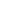 …..ngày 15 tháng 05 năm 20….Xác nhận của BGH Nhà trườngHiệu trưởngNgười viết